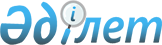 Об утверждении Методики составления счета других изменений в объеме активовПриказ исполняющего обязанности Председателя Комитета по статистике Министерства национальной экономики Республики Казахстан от 22 декабря 2016 года № 321. Зарегистрирован в Министерстве юстиции Республики Казахстан 18 января 2017 года № 14683.
      В соответствии с подпунктом 5) статьи 12 Закона Республики Казахстан от 19 марта 2010 года "О государственной статистике", а также с подпунктом 258) пункта 17 Положения о Министерстве национальной экономики Республики Казахстан, утвержденного постановлением Правительства Республики Казахстан от 24 сентября 2014 года № 1011, ПРИКАЗЫВАЮ: 
      1. Утвердить прилагаемую Методику составления счета других изменений в объеме активов. 
      2. Управлению национальных счетов совместно с Юридическим управлением Комитета по статистике Министерства национальной экономики Республики Казахстан в установленном законодательством порядке обеспечить: 
      1) государственную регистрацию настоящего приказа в Министерстве юстиции Республики Казахстан;
      2) направление копии настоящего приказа в Республиканское государственное предприятие на праве хозяйственного ведения "Республиканский центр правовой информации" для включения в Эталонный контрольный банк нормативных правовых актов Республики Казахстан в бумажном и электронном виде в течение десяти календарных дней со дня государственной регистрации; 
      3) размещение настоящего приказа на интернет-ресурсе Комитета по статистике Министерства национальной экономики Республики Казахстан. 
      3. Управлению национальных счетов Комитета по статистике Министерства национальной экономики Республики Казахстан довести настоящий приказ до структурных подразделений и территориальных органов Комитета по статистике Министерства национальной экономики Республики Казахстан для руководства и использования в работе. 
      4. Контроль за исполнением настоящего приказа возложить на курирующего заместителя Председателя Комитета по статистике Министерства национальной экономики Республики Казахстан (Керимханова Г.М.). 
      5. Настоящий приказ вводится в действие по истечении десяти календарных дней после дня его первого официального опубликования.  Методика составления счета других изменений в объеме активов
Глава 1. Общие положения
      1. Методика составления счета других изменений в объеме активов (далее – Методика) относится к статистической методологии, формируемой в соответствии с международными стандартами и утверждаемой в соответствии с Законом Республики Казахстан от 19 марта 2010 года "О государственной статистике". 
      2. Настоящая Методика предназначена для использования Комитетом по статистике Министерства национальной экономики Республики Казахстана при формировании счета других изменений в объеме активов согласно международным стандартам и применяется для целей Системы национальных счетов. 
      3. Целью настоящей Методики является описание алгоритма составления счета других изменений в объеме активов, определение потоков активов, связанных с экстраординарными, непредвиденными событиями, изменениями в классификации, и другими потоками, не являющимися операциями. 
      4. Счет других изменений в объеме активов (далее – Счет) показывает существенные изменения в стоимости и структуре статей за период между начальным и заключительным балансом активов и пассивов.
      5. Счет отражает величину изменений стоимости активов, вызванных причинами, исключающими операции между институциональными единицами и изменений цен (результаты которых отражаются в счете операций с капиталом и счете переоценки).  Глава 2. Формирование счета других изменений в объеме активов
      6. Счет включает шесть отдельных категорий изменений стоимости активов согласно причинам изменений. Форма счета других изменений в объеме активов приведена в приложении к настоящей Методике.
      7. Информационной базой для формирования Счета являются:
      1) официальная статистическая информация;
      2) административные данные центральных государственных органов.
      8. В первой категории: 
      экономическое появление активов группируются по следующим типам активов:
      1) произведенные нефинансовые активы;
      2) непроизведенные нефинансовые активы.
      9. Оценка экономического появления природных ресурсов проводится по полезным ископаемым и подземной воде.
      10. Экономическое появление полезных ископаемых происходит в результате открытия новых месторождений, пригодных для эксплуатации, обнаруженных при систематической научной разведке, изысканиях или случайных обнаружениях запасов. 
      11. Стоимостная оценка экономических появлений полезных ископаемых и подземных вод рассчитывается по следующей формуле: 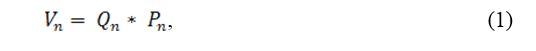 
      где: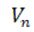  – стоимостная оценка экономического появления актива n;


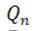  – экономическое появление актива n в натуральном выражении;


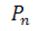  – цена актива n.


      12. При отсутствии официальной статистической информации по ценам на полезные ископаемые используются данные биржевых котировок на цветные и драгоценные металлы. В качестве цены для оценки подземных вод применяются ставки налога на добычу подземных вод. 
      13. Во второй категории: 
      экономическое исчезновение непроизведенных нефинансовых активов отражают истощение природных ресурсов и другие экономические исчезновения природных ресурсов, контрактов, договоров аренды, лицензий, гудвилла и маркетинговых активов. Экономическое исчезновение отражается с помощью отрицательных записей в левой части счета.
      14. Истощение природных ресурсов охватывает уменьшение стоимости запасов полезных ископаемых в результате физического извлечения и расходования активов. 
      15. Стоимостная оценка экономического исчезновения полезных ископаемых и подземных вод осуществляется согласно формуле (1).
      16. Третья категория: 
      экстраординарные потери являются результатом значительных, отдельных и идентифицируемых событий, которые приводят к уничтожению существенно большого количества активов. К таким событиям относятся землетрясения, вулканические извержения, цунами, исключительно серьезные ураганы, засуха и другие стихийные бедствия, военные действия, восстания и другие политические события, катастрофы техногенного характера, такие как разлив ядовитых веществ или выброс радиоактивных веществ в воздух.
      17. Потери финансовых активов вследствие описанных событий являются менее распространенным явлением. К экстраординарным потерям относится случайное уничтожение в результате природной катастрофы наличной валюты или ценных бумаг, на которых отражено свидетельство о праве собственности.
      18. Четвертая категория: 
      некомпенсируемые конфискации, возникающие при изъятии активов органами государственного управления или другими институциональными единицами у других институциональных единиц, без полной компенсации, по причинам не связанным с выплатой налогов, штрафов. При компенсации не соответствующей стоимости актива разница отражается как увеличение активов институциональной единицы, осуществившей изъятие, и как сокращение активов институциональной единицы, теряющей актив.
      19. Лишение должника заложенного имущества и получение товаров в собственность кредиторами не отражается в счетах как некомпенсированная конфискация.
      20. Пятая категория: 
      другие изменения в объеме, не включенные в другие статьи включает корректировки, связанные с ошибкой предположения, лежащей в основе определения потребления основного капитала, с ошибкой о норме потери материальных оборотных средств.
      21. Шестая категория: 
      изменения в классификации возникают в результате изменения классификации институциональных единиц по секторам и изменений в классификации активов и обязательств.
      22. В качестве источника информации для составления счета других изменений по финансовым активам и обязательствам используются общедоступные данные, размещенные на официальном сайте государственного органа.
      23. Счет составлен на основании административных данных и является экспериментальной работой.  Глава 3. Назначение и содержание счета других изменений в
объеме активов
      24. Основными функциями Счета является отражение: 
      1) появления и выбытия активов, которые не являются результатом операций (экономическое появление и исчезновение);
      2) изменения активов, вызванные экстраординарными, непредвиденными событиями, которые влияют на экономические выгоды, получаемые от активов и, на их стоимость;
      3) изменения в классификациях институциональных единиц, активов и в структуре институциональных единиц.
      25. Счет строится по пяти институциональным секторам экономики и остальному миру. Записи об изменениях в активах производятся на левой стороне счета, а записи об изменениях в обязательствах делаются на правой стороне счета.
      26. Балансирующей статьей счета является изменение чистой стоимости капитала вследствие других изменений в объеме активов. Отражает превышение стоимости изменений в активах над стоимостью изменений в обязательствах, и рассчитывается на правой стороне счета. Форма счета других изменений в объеме активов
      млн.тенге 
      Источник СНС 2008.
      Примечание.
      S11 – нефинансовые корпорации; S12 – финансовые корпорации; S13   – государственное управление; S14 – домашние хозяйства; S15 –  некоммерческие организации, обслуживающие домашние хозяйства; S2 –  остальной мир. 
					© 2012. РГП на ПХВ «Институт законодательства и правовой информации Республики Казахстан» Министерства юстиции Республики Казахстан
				
Исполняющий обязанности
Председателя Комитета по статистике
Министерства национальной
экономики Республики Казахстан
Г. КеримхановаУтверждена
приказом исполняющего
обязанности Председателя
Комитета по статистике
Министерства национальной экономики
Республики Казахстан
22 декабря 2016 года № 321Приложение
к Методике составления счета
других изменений в объеме активов
Изменения в активах
Изменения в активах
Изменения в активах
Изменения в активах
Изменения в активах
Изменения в активах
Изменения в активах
Другие потоки
Изменения в обязательствах и чистой стоимости капитала
Изменения в обязательствах и чистой стоимости капитала
Изменения в обязательствах и чистой стоимости капитала
Изменения в обязательствах и чистой стоимости капитала
Изменения в обязательствах и чистой стоимости капитала
Изменения в обязательствах и чистой стоимости капитала
Изменения в обязательствах и чистой стоимости капитала
Итого
S2
S15
S14
S13
S12
S11
Другие потоки
S11
S12
S13
S14
S15
S2
Итого
Экономическое появление активов
Экономическое исчезновение непроизведенных нефинансовых активов
Экстраординарные потери
Некомпенсируемые конфискации
Другие изменения в объеме, не включенные в другие статьи
Изменения в классификации
Итого другие изменения в объеме
Произведенные нефинансовые активы
Непроизведенные нефинансовые активы
Финансовые активы/обязательства
Экономическое появление активов
Экономическое исчезновение непроизведенных нефинансовых активов
Экстраординарные потери
Некомпенсируемые конфискации
Другие изменения в объеме, не включенные в другие статьи
Изменения в классификации
Итого другие изменения в объеме
Произведенные нефинансовые активы
Непроизведенные нефинансовые активы
Финансовые активы/обязательства
B.10.2 Изменение чистой стоимости капитала вследствие других изменений в объеме активов